Applications of Mathematics National 5Container Packing Exam Questions2018 Calculator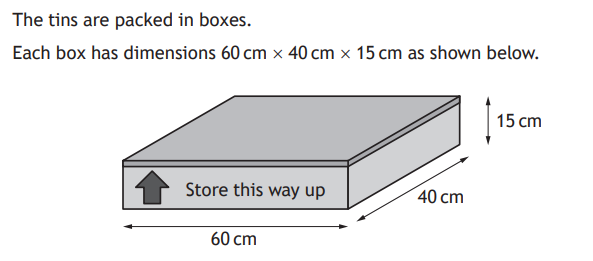 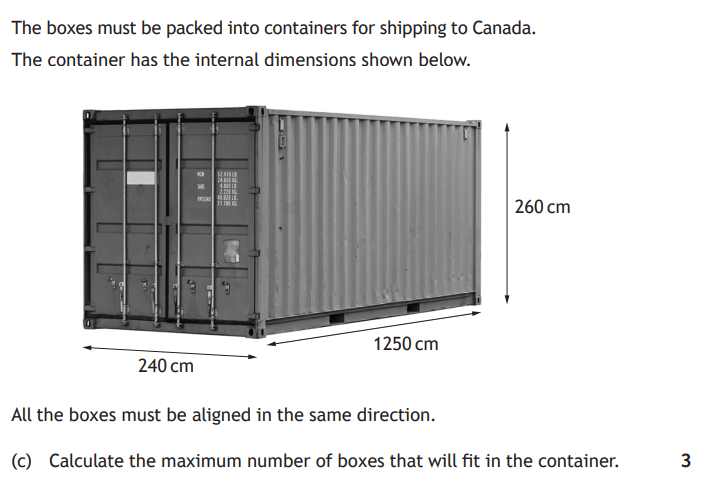 2017 Calculator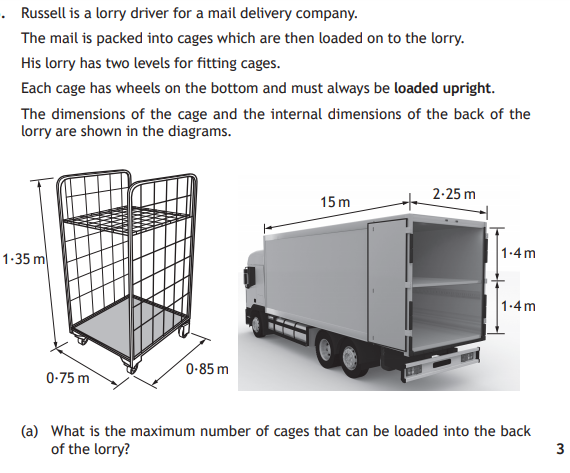 2015 Non-Calculator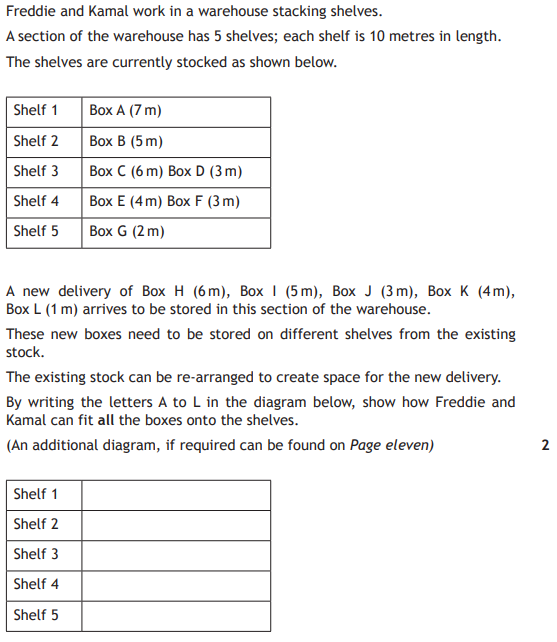 Answers2018 Calculator2108 boxes2017 Calculator102 cages2015 Non-Calculator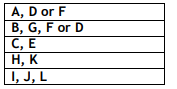 